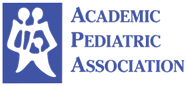 APA Region VI Virtual Grand RoundsMarch 13, 202312pm-1pm CTOral Abstract Presentations: Effects of Physical Activity on Children's Learning and Behavior During the COVID-19 Pandemic Presented by Kylie Rellihan University of Kansas School of Medicine Exploring Contraception Choices Following Adolescent Pregnancy Presented by Paula Walewicz University of Kansas School of Medicine QI Project Exploring the Need for ASD Screening at JayDoc Free Clinic Presented by Mackenzie O'Donnell University of Kansas School of MedicineHuman Parechovirus Meningoencephalitis and Seizure Frequency during the 2022 outbreak - a Single-Center Retrospective Case Series  Presented by Nisha Shah, MD University of Kansas School of Medicine Safer at School: A Story of Malnourished and Neglected Sisters Saved by the School Lunch Program Presented by Joshua Thomas Saint Louis University 